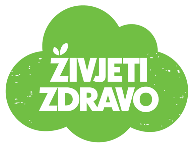 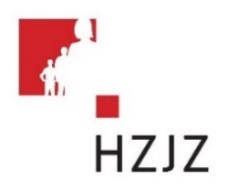 Tjedni jelovnik za prehranu učenika u osnovnim školama od 26.2. – 1.3.2024.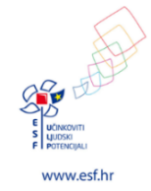 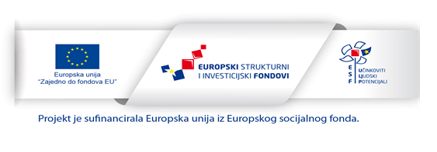 DanMliječni obrokRučakUžinaEnergetska vrijednost (kcal)PONEDJELJAKKroasan, mlijekoBistra juha, tjestenina bolonjez, zelena salata Jabuka, keksi UTORAKMliječno pecivo, jogurtPovrtna juha,  pečeni bataci s krumpirom, kupus salata Banana, keksi SRIJEDASendvič, sokKrem juha, piletina u umaku s njokima, salataPudingČETVRTAKKukuruzna pločica, čajJuha od rajčice, panirani odrezak s đuveč rižomKolačPETAKKrafna, mlijekoRiblji štapići, blitva s krumpiromVoćni jogurt 